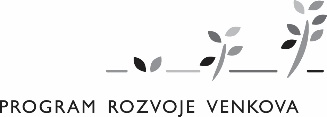 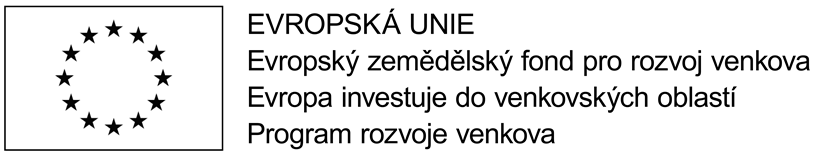 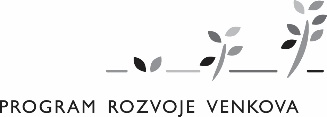 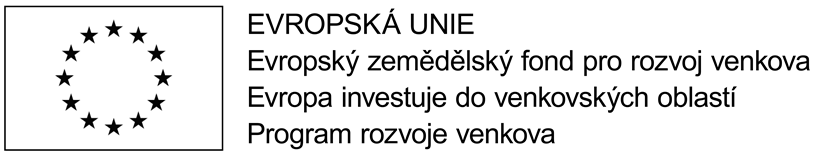 Příloha č. 3aZakázka „Zemědělské stroje“TECHNICKÁ SPECIFIKACE STROJESamojízdný krmný míchací vůz s vlastní frézouznačka a typ ……………………………………………………… [DOPLNÍ ÚČASTNÍK]Prohlašuji, že námi nabízený 1 ks samojízdného krmného míchacího vozu splňuje výše uvedené parametry.V ……………………………………. dne ………………………………………………………………………………………           podpis osoby,          která je oprávněna jednat jménem účastníka  č.PARAMETR STROJEPOŽADOVANÁ HODNOTA PARAMETRUPOPIS NABÍZENÉHO PARAMETRU1.Objem míchací vanyMinimálně 14 m3[DOPLNÍ ÚČASTNÍK]2.Dosah nakládací frézyMinimálně 4,9 m[DOPLNÍ ÚČASTNÍK]3.Dva vertikální míchací šnekyANO[DOPLNÍ ÚČASTNÍK]4.Šířka strojeMaximálně 2,35 m[DOPLNÍ ÚČASTNÍK]5.Výška strojeMaximálně 2,8 m[DOPLNÍ ÚČASTNÍK]6.Výkon motoruMinimálně 120 kW[DOPLNÍ ÚČASTNÍK]7.Motor splňující emisní limit Stage4ANO[DOPLNÍ ÚČASTNÍK]8.Šířka frézyMinimálně 2 m[DOPLNÍ ÚČASTNÍK]9.Pohon všech kol dvěma hydromotoryANO[DOPLNÍ ÚČASTNÍK]10.Obě nápravy řiditelnéANO[DOPLNÍ ÚČASTNÍK]11.Hydropneumatické odpružení obou náprav s možností změny světlé výšky z kabinyANO[DOPLNÍ ÚČASTNÍK]12.Hydrostatický pojezd s plynulou regulacíANO[DOPLNÍ ÚČASTNÍK]13.Pojezdová rychlostMinimálně 20 km/hod.[DOPLNÍ ÚČASTNÍK]14.Kabina s topením a klimatizacíANO[DOPLNÍ ÚČASTNÍK]15.Automatické centrální mazáníANO[DOPLNÍ ÚČASTNÍK]16.Elektrický předehřev hydraulického olejeANO[DOPLNÍ ÚČASTNÍK]17.Elektronický systém vážení s přenosem dat do počítače (v českém jazyce)ANO[DOPLNÍ ÚČASTNÍK]18.Silniční osvětlení pro provoz na pozemních komunikacíchANO[DOPLNÍ ÚČASTNÍK]19.Stroj schválen pro provoz na pozemních komunikacích v ČRANO[DOPLNÍ ÚČASTNÍK]